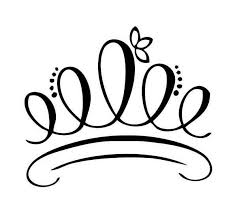 MSJCMs. Senior - Jefferson County 2025Packet Checklist_______   Official Rules and Regulations_______   Director’s Information_______   Contestant Application_______   Activewear_______   Fashion Runway_______   Evening wear_______   Confidential Medical Profile_______   Photo & Video Release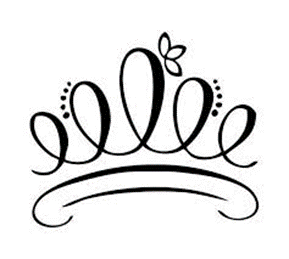 MSJC Ms. Senior – Jefferson County Official Rules and RegulationsEntrants shall abide by all the rules of the local, state, and national pageants now in effect or as announced hereafter.Pageant winners are prohibited from entering into contractual agreements with any individual or corporation or give any written or verbal endorsement of any mercantile commodity or commercial organization, nor will winners permit any photographs to be used in connection with any advertised commodity or services not associated with this contest without the permission of the Ms. Senior – Jefferson County Director. They must have been a resident of Jefferson County, Alabama for a minimum of six months and a citizen of the United States for a minimum of one year.Contestants must be of good moral character and shall possess poise, personality, intelligence, charm, and inner beauty.Contestants must verify that, at the time of the local competition, their age shall not be less than sixty years.Contestant Signature: _____________________________   Date: __________Director Signature:  _______________________________   Date: __________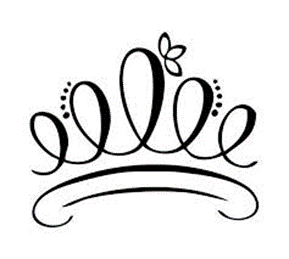 MSJCMs. Senior – Jefferson CountyDirector InformationLocal Pageant Director Information Directors Name:  ________________________________________________________Contestants Name: ______________________________________________________Entity Represented: ___________________________________________Street Address: _________________________________________________________City/State/Zip:  ________________________________________________________Telephone: __________________________        Cell:  __________________________Email: _________________________________________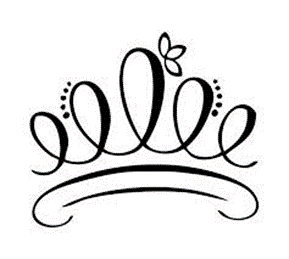 MSJCMs. Senior – Jefferson CountyContestant ApplicationMs. Senior Jefferson County 2025 PageantLocal Pageant Contestant Information Please print and include information that you consider important since the judges will be taking their interview questions from your application! Answer as directly and sincerely as possible. Remember you are expressing your own honest feelings, not making statements to impress others. Make a copy of your responses to review before your interview with the judges.Name: ___________________________________________    Date of Birth: ________________________Address: ___________________________________City/State/Zip: ______________________________Email: __________________________________Telephone: _______________________Work: ______________________ Cell: ______________________Marital Status: Married () Widowed () Divorced () Single ()Husband’s Name: ________________________________Number of Children: ______   Grandchildren: ______   Great Grandchildren: ______List club memberships, offices, and volunteer work in which you have been involved: _____________________________________________________________________________________________________________________________________________________________________________________________________________________________________________________________________________________________________________________________________________________________________________________________________________________________________________________________________________________________________________________________________________________________________________________________________________________________________________________________________________________________________________________________________________________________________________________________________________________________________________________________________________________________________________________________________________________________________________________________________________________________Contestant Application - ContinuedDescribe awards and recognitions that you have received.________________________________________________________________________________________________________________________________________________________________________________________________________________________________________________________________________________________________________________________________________________________________________________________________________________________________________________________________________________________________________________________________________________________________________________________________________________________________________________________________________________________________________________________________________________________________________________________________________________________________________________________________________________________________________________________________________________________________________________________________________________________________________________________________________________________________________________________What are your special interests and hobbies? ______________________________________________________________________________________________________________________________________________________________________________________________________________________________________________________________________________________________________________________________________________________________________________________________________________________________________________________________________________________________________________________________________________________________________________________________________________________________________________________ Training in Performing Arts? (E.g.: piano, voice, art, etc.)______________________________________________________________________________________________________________________________________________________________________________________________________________________________________________________________________________Highest Level of Education Completed (Circle One)   	High School        Some College       Associates        Bachelor’s      Masters	Doctorate  Additional Training: (e.g. - Real Estate, Insurance license, Cosmetology, etc.) Work Experience: (List places of employment and job titles)Contestant Application - ContinuedDescribe your life since you reached age 60?__________________________________________________________________________________________________________________________________________________________________________________________________________________________________________________________________________________________________________________________________________________________________________________________________________________________________________________________________________________________________________________________________________________________________________________________________________________________________________________________________________________________________________________________________________________________________________________________________________________________________________Other information that you would like to share?______________________________________________________________________________________________________________________________________________________________________________________________________________________________________________________________________________________________________________________________________________________________________________________________________________________________________________________________________________________________________________________________________________________________________________________________________________________________________________________Please read the following and sign below, dating after your signature. I understand that this form will be reviewed by the judges of the Ms. Senior – Jefferson County Pageant.Print Name:  ________________________________________________Signature: __________________________________________________   Date: _______________________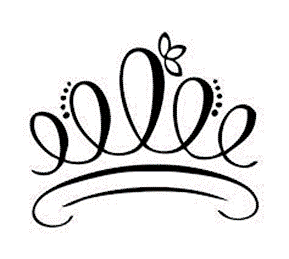 MSJCMs. Senior – Jefferson CountyPreliminary PageantFilm and Photography Release FormIf there is any print or electronic media coverage associated with participation in any Ms. Senior – Jefferson County function, we are hereby granted permission to use any photograph or video or likeness of me, without obtaining subsequent permission or consent and without payment of further consideration.Preliminary Pageant:  _______________________________________________Print Name:  ________________________________________________Signature: __________________________________________________ Date: ______________________Email: _________________________________________Address: ____________________________________ City/State/Zip: _____________________________Telephone: _______________________Work: ______________________ Cell: ______________________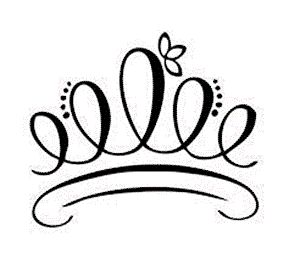 MSJCMs. Senior – Jefferson CountyConfidential Medical ProfileName: _________________________________________________City, Entity or Community Represented: __________________________.The following information is requested regarding your medical history. The information will be important should you experience a medical emergency during pageant activities. All information will be kept confidential. You may leave any portion(s) blank: Notify in case of emergency: ____________________ Phone: _____________ Relationship: ___________Physician: _______________________ Phone: ______________High Blood Pressure: () Yes () No Rx Name: __________________ Dosage: _________________Heart Problems: () Yes () No Rx Name___________________ Dosage: __________________Diabetes: () Yes () No Rx Name___________________ Dosage: __________________Other: () Yes () No   Rx Name___________________ Dosage: __________________Other: () Yes () No   Rx Name___________________ Dosage: __________________Allergies to drugs or foods: () Yes () No    If yes, list here: _____________________________________________________________________________________________________________________________________________________________________Do you have any physical challenges/limitations?  () Yes () No   If yes, explain________________________________________________________________________________________________________________________________________________________________________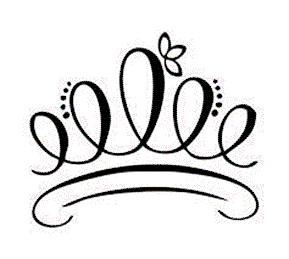 MSJCMs. Senior – Jefferson CountyConfidential Medical Profile -ContinuedPlease sign and date the following statement after you have read it.  Return this page with your application.I authorize Ms. Senior – Jefferson County to secure emergency treatment for me during pageant activities and to secure appropriate medical care at the appropriate hospital should I require it.  Print Name:  ________________________________________________Signature: __________________________________________________   Date: ______________________Email: _________________________________________Address: ____________________________________ City/State/Zip: _____________________________Telephone: _______________________Work: ______________________ Cell: ______________________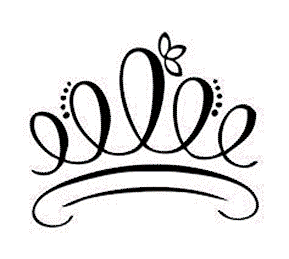 MSJCMs. Senior – Jefferson CountyJudging CriteriaINTERVIEW (30%) Each Contestant meets individually with a panel of judges.  This is her opportunity to demonstrate her personality and conversational skills and begins the judges' task of selecting the woman who best meets the ideals of Ms. Senior – Jefferson County. ACTIVEWEAR (30%) Each contestant will model an outfit of her choosing that represents her active lifestyle such as: aerobic wear, tennis wear, gardening wear, artist clothing, etc. You may have a handheld prop that you can carry that will help you represent your active lifestyle such as: golf clubs, tennis rackets, etc. Show your personality during this competition. FASHION RUNWAY (20%)Contestants will model a very fashion forward outfit that promotes their personality. Color, style, and the ability to effectively model the outfit and show personality will be judged. EVENING WEAR / Impromptu Question (20%) Ms. Senior – Jefferson County believes that the woman makes the clothes with her taste, style, and knowledge of what's right for her.  During this event, the judges seek the contestant whose poise and grace best illustrate the "Age of Accomplishment." Each contestant receives a score, from 1 to 10, in each of the four categories above.  Contestant interviews are held in advance and the judges' scores for the interview category are submitted to the Chairperson and Tabulator.  Evening gown, fashion Runway, and activewear scores are reported by the judges as they view the contestants on stage.  The four scores are then added together and the women who receive the top scores will be announced as this year's winners. 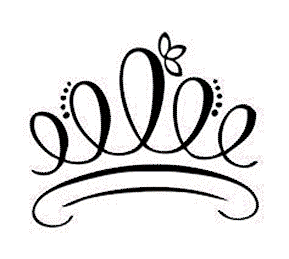 MSJCMs. Senior – Jefferson CountyPolicy and Mission StatementTHE POLICY OF MS. SENIOR – JEFFERSON COUNTY:  Ms. Senior – Jefferson County is designed to enrich the lives of senior women while also allowing them to share their experiences, wisdom, and interest with others.THE MISSION STATEMENT:  Ms. Senior – Jefferson County emphasizes and gives honor to senior women who have reached the age of 60 and above.  It is a search for the gracious lady who best exemplifies the dignity, maturity, and inner beauty of all seniors throughout Jefferson County.  It is our belief that seniors are the foundation of America and our most valuable treasure.  It is upon their knowledge, experience, and resources that the younger generation can build a better society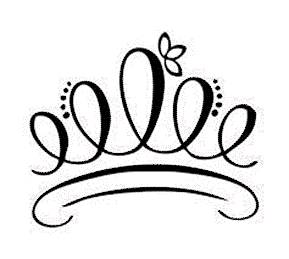 2025 Ms. Senior Jefferson CountyActive Lifestyle Wear Introduction(This should be 10 seconds in length)Please type information about yourself that will be added to the pageant script and read by the emcee during your active wear walk: (The director reserves the right to edit as deemed necessary). This should be a statement of why you chose this outfit. It should talk about your active lifestyle, how this is important to you and make it fun and memorable. Name: Title:Active Lifestyle Introduction:2025 Ms. Senior Alabama, Inc.Fashion Runway Introduction(This should be 10 seconds in length)Please type information about yourself that will be added to the pageant script and read by the emcee during your fashion runway walk: (The director reserves the right to edit as deemed necessary). This should be a statement with fun facts about yourself, your hobbies, your lifestyle, or a statement about fashion and how it is important to you. Such as: Hot Pink is Jo Jo’s favorite color, she says it makes her feel like she has superpowers. Today she shows off her favorite superpower which is being the best dressed women in town! Make it cute and memorable.Name:Title:Fashion Runway Introduction:2025 Ms. Senior Jefferson CountyEvening Wear Introduction(This should be 10 seconds in length)Please type information about yourself that will be added to the pageant script and read by the Emcee during your evening gown walk. (The director reserves the right to edit as deemed necessary). This is the time to talk about yourself, your platform, or your family. Do not describe the dress unless relevant to your story.  Name: 
Title:Evening Wear Introduction:2025 Ms. Jefferson CountyWardrobe RequirementsYou will need to plan for four different outfitsJudges Interview – will be held on the day of the pageant, at the Gardendale Civic Center.  You should plan to wear something ‘business like’, as if you were going to a job interview or invited to be a keynote speaker. A nice dress, dress suits (with a jacket) or nice pants suit work best for judging.  Be sure you can comfortably sit down. Jewelry and shoes can really enhance your outfit. This is the “first impression” you will make to the judges! You will not wear your sash or crown for interview so the judges can see your beautiful outfit. Active Lifestyle Wear–This outfit should show your more casual side.  It should represent what you do to stay active, such as tennis, golf, travel, exercise, etc. You will be allowed to carry one prop. Example, if you play tennis, you could wear a tennis outfit and carry a tennis racket.  If you need help deciding on active wear, contact Janice Williams 205-821-7529 and she will help you come up with an idea.Fashion Runway- This is the area where you should really show your modeling ability. Think of models walking and showing off their outfit. Examples are as follows: Jumpsuits with trains; cocktail dresses with trains; rhinestone or sequin dresses or pants outfits. No evening gowns allowed for this. Evening Gown and On-Stage Question – This is your chance to be glamorous.   Your dress should be long and elegant with shoes that you can walk in. Most contestants wear gowns with lots of sparkles and beads.  If you are wearing high heels, you should plan to practice walking around your house in them so your feet can get used to being in them. You will model and then approach the microphone for your question. After answering you will step back from microphone for a final pose and exit the stage. Ms. Senior Jefferson County Contestant Bio/Resume QuestionsPlease type your answers in the spaces provided.Name:Area Title: Ms. Senior Career Background:Accomplishments:Special Talents:Community Involvement:Family Life:What is your message to senior women?What is your recipe for success?Additional Information you want the judges to know:If you are crowned Ms. Senior Jefferson County, what would you like to accomplish in your role for 2025?